JOBELLE 			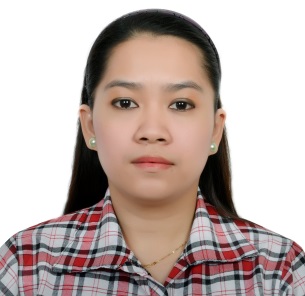 C/o- +971 505891826United Arab Emirates									     jobelle.345118@2freemail.com To utilize the opportunities of working with a reputed and progressive Organization, where I can enhance my professional skill and strength in conjunctions with the company goal and objectives and face new challenges.Associate Company SecretaryCustomer Service RepresentativeSales Coordinator/ClerkCashierQuality Control InspectorSales Training Programme organized by Manila Sothern Association (SM Marilao)Marilao Bulacan, Philippines (Nov. 2004 – Feb. 2005)Practical Training Orientation held in Professional Regulation Commission (PRC)Sampaloc St. Sta Cruz, Manila, Philippines (April 2004 – June 2004)Keep interest in learning new thingsAbility to meet out deadlinesGood communication skillsGood knowledge of MS Office applicationExtensive use of computers in various areas of worksUse of internet applicationDate of Birth				:   16 September 1985Nationality				:   FilipinoMarital Status				:   SingleNotice Period				:   One Month I, hereby certify that the above mentioned information is true and correct to the  best of my knowledge and belief.OBJECTIVEQUALIFICATIONACADEMIC QUALIFICATIONQUALIFICATIONINSTUTION/UNIVERSITYMONTH & YEARREMARKSCOLLEGEPolytechnic University of the Philippines (Information & Communication Technology)June 2004Graduate with DiplomaSECONDARYPulong Buhangin High SchoolMarch 2002CompletePRIMARYC. M. de Jesus Memorial SchoolMarch 1998CompletePROFESSIONAL EXPERIENCECOMPANY NAMEDUTIES & RESPONSIBILITIESSpartans General Contracting & Maintenance L.L.C.Company Secretary(March 2013 – Present)Answer or redirect general inquiries in person by telephone or emailDistribute incoming mail or faxesMaintain filing system for the ClientSchedule individual or group appointments and meeting for Staff members and ManagerProcess Client cancellation list on a continual basisAssist with organizing departamental functionsEMKE Group of CompaniesCustomer Service Representative(Nov. 2011 – Feb. 2013)Cashier(March 2011 – Nov. 2011)Sales Clerk(Dec. 2007 – Feb. 2011)Serves customer by providing product and service informationMaintain customer records by updating accounts informationPrepare service reports by collecting and analyzing customer informationReceive payment by cash, cheques, credit cards, voucher or automatic debits.Issues receipt, refunds or change due to customerMaintain clean and orderly check out areasEstablish or identify prices of goods, services or admission and tabulate bills using calculator, cash register or optical price scannerSet up advertising display and arrange merchandise on counters or tables to promote salesStamps, marks, or tag price on merchandiseAnswer customer question concerning location, price, and use of merchandiseAccept payments and make changesWrap or bag merchandise for customerQ. C. Styro Packaging CorporationQuality Control Inspector(Sept. 2006 – July 2007)Make sure that the every products meet standards of quality and safetyVisit factory floor to take sample of products and inspect production to discuss problems with colleaguesInspect regularly and test samples of productsTri – Union International Corporation (Company B)Sales Coordinator(Feb. 2005 – Feb 2006)Assisting the sales department to manage monthly and annual quotasSchedule meeting and preparing presentationMaintain team work of staff membersTRAINING ATTENDEDSTRENGHT & PROFICIENCYPERSONAL DETAILS